Temat:  Rozwiązywanie zadań z wykorzystaniem wzoru na sumę wyrazów ciągu arytmetycznego. Cele edukacyjne:Wykorzystanie wzoru na sumę wyrazów w ciągu arytmetycznym w zadaniach. Przykład 1Oblicz wyraz a1 i a12 oraz sumę S12 ciągu arytmetycznego (an), gdy Wiemy, że Tworzymy układ równań z dwiema niewiadomymi (będziemy mogli wyznaczyć wyraz pierwszy oraz różnicę r):Wyliczamy jeszcze wyraz a12:Możemy liczyć sumę S12 ciągu:Wykonaj poniższe ćwiczenia: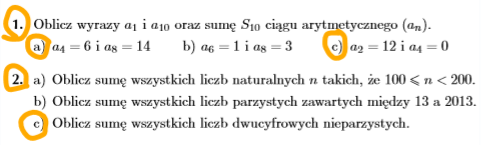 Dla chętnych: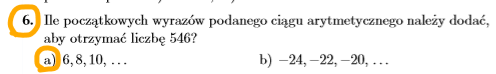 